ใบสมัครเข้าร่วมการแข่งขันกีฬากาบัดดี้ยุวชนชิงชนะเลิศแห่งประเทศไทย ครั้งที่ 13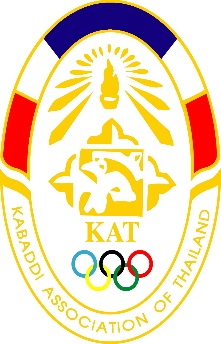 การแข่งขันกีฬากาบัดดี้เยาวชนชิงชนะเลิศแห่งประเทศไทย ครั้งที่ 15และการแข่งขันกีฬากาบัดดี้ชิงชนะเลิศแห่งประเทศไทย ครั้งที่ 23 ประจำปี 2566ชิงถ้วยรางวัลพระราชทาน“สมเด็จพระกนิษฐาธิราชเจ้า กรมสมเด็จพระเทพรัตนราชสุดาฯ สยามบรมราชกุมารี”ระหว่างวันที่ 12-16 กรกฏาคม 2566 ณ โรงเรียนประชาบำรุงอุทิตกิจจาทร อ.ตะโหมด จ.พัทลุง						เขียนที่													วันที่	             เดือน	         	          พ.ศ. 2566เรื่อง	ขอสมัครเข้าร่วมการแข่งขันกีฬากาบัดดี้ชิงชนะเลิศแห่งประเทศไทย ประจำปี 2566 เยาวชนชิงชนะเลิศแห่งประเทศไทย ประจำปี 2566 และยุวชนชิงชนะเลิศแห่งประเทศไทย ประจำปี 2566เรียน	ประธานฝ่ายจัดการแข่งขันกาบัดดี้ชิงชนะเลิศแห่งประเทศไทย ประจำปี 2566สิ่งที่ส่งมาด้วย	1.  KAT. 2 (แผงผังผู้ควบคุมทีมและนักกีฬา)		จำนวน		ชุด		2.  KAT. 3 (Entry Form by Name และเอกสารการสมัคร)	จำนวน		ชุดด้วยข้าพเจ้า					ในนามของ					มีความประสงค์จะสมัครเข้าทำการแข่งขันกาบัดดี้ รายการ																				ประเภท ทีม												ร่วมกับสมาคมกาบัดดี้แห่งประเทศไทยโดยใช้ชื่อในการแข่งขันว่าการแข่งขันกาบัดดี้ชิงชนะเลิศแห่งประเทศไทย    ครั้งที่ 23 เยาวชนชิงชนะเลิศแห่งประเทศไทย ครั้งที่ 15 และการแข่งขันกาบัดดี้ยุวชนชิงชนะเลิศแห่งประเทศไทย ครั้งที่ 13 ประจำปี 2566 ระหว่างวันที่ 12-16 กรกฏาคม 2566 ณ โรงเรียนประชาบำรุงอุทิตกิจจาทร อ.ตะโหมด จ.พัทลุงข้าพเจ้าได้ทราบระเบียบข้อบังคับของสมาคมฯ โดยละเอียดถี่ถ้วนแล้ว และยินดีปฏิบัติตามทุกประการ ขอรับรองว่ารูปถ่าย และข้อความในทะเบียนนักกีฬาที่แนบมาพร้อมใบสมัคร ตรงกับความเป็นจริงทุกประการจึงเรียนมาเพื่อโปรดพิจารณาให้เข้าร่วมการแข่งขันด้วย จักขอบคุณยิ่ง						ขอแสดงความนับถือ					(		  		         )			ตำแหน่ง							หมายเหตุหมดเขตรับสมัครวันที่ 30 มิถุนายน 2566 (กรุณาใส่ที่อยู่ที่สามารถติดต่อได้ให้ชัดเจน)เพื่อความสะดวก โปรดติดต่อ						เลขที่			หมู่	ซอย			ถนน				แขวง / ตำบล					เขต / อำเภอ						จังหวัด						รหัสไปรษณีย์			โทรศัพท์				โทรสาร				